ПРАВИТЕЛЬСТВО РЕСПУБЛИКИ ТЫВА
ПОСТАНОВЛЕНИЕТЫВА РЕСПУБЛИКАНЫӉ ЧАЗАА
ДОКТААЛот 11 апреля 2022 г. № 181г. КызылО внесении изменения в пункт 6 постановления ПравительстваРеспублики Тыва от 17 марта 2022 г. № 109В соответствии со статьей 12 Конституционного закона Республики Тыва от 31 декабря 2003 г. № 95 ВХ-I «О Правительстве Республики Тыва» Правительство Республики Тыва ПОСТАНОВЛЯЕТ:1. Внести в пункт 6 постановления Правительства Республики Тыва от 17 марта 2022 г. № 109 «Об итогах деятельности Службы по лицензированию и надзору отдельных видов деятельности Республики Тыва за 2021 год и приоритетных направлениях деятельности на 2022 год» изменение, изложив его в следующей редакции:«6. Контроль за исполнением настоящего постановления возложить на исполняющего обязанности заместителя Председателя Правительства Республики Тыва Кара-оола М.Х.».2. Настоящее постановление вступает в силу со дня его официального опубликования.3. Разместить настоящее постановление на «Официальном интернет-портале правовой информации» (www.pravo.gov.ru) и официальном сайте Республики Тыва в информационно-телекоммуникационной сети «Интернет».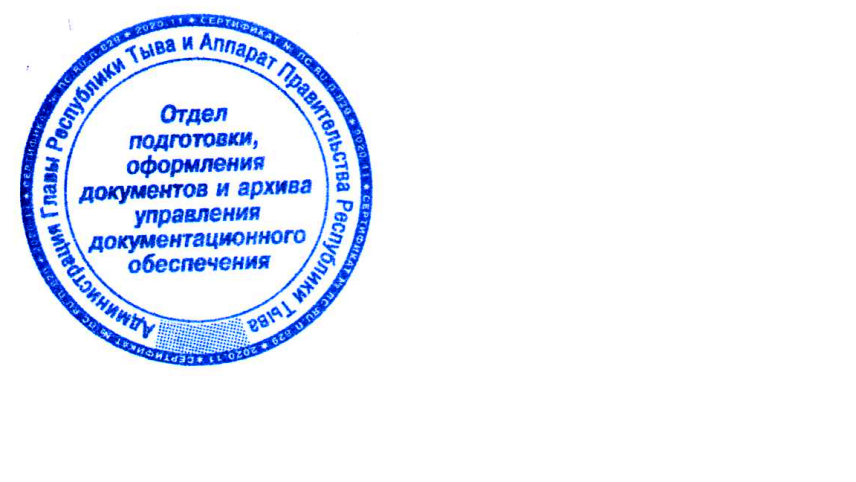 Глава Республики Тыва                                                                                     В. Ховалыг